	Worksheet N°3The verb to be can be translated as ser o estar in Spanish. It is used with adjectives to describe people or objects. It is one of the most irregular verbs and the most used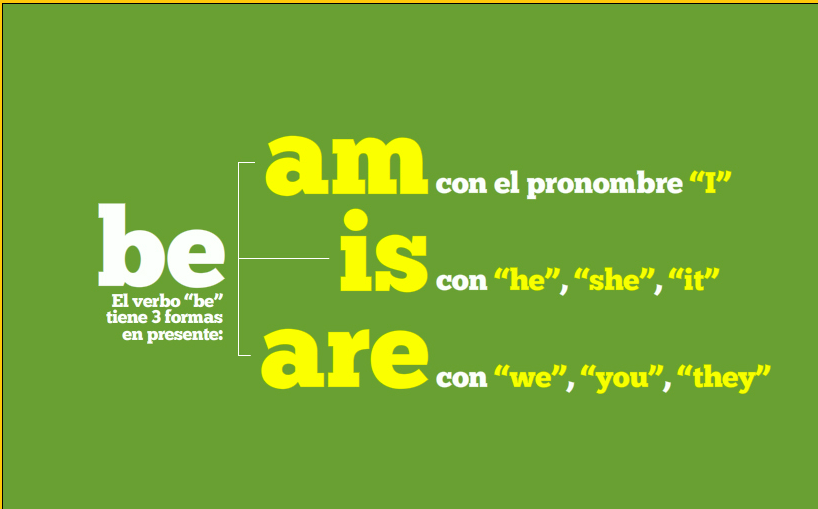 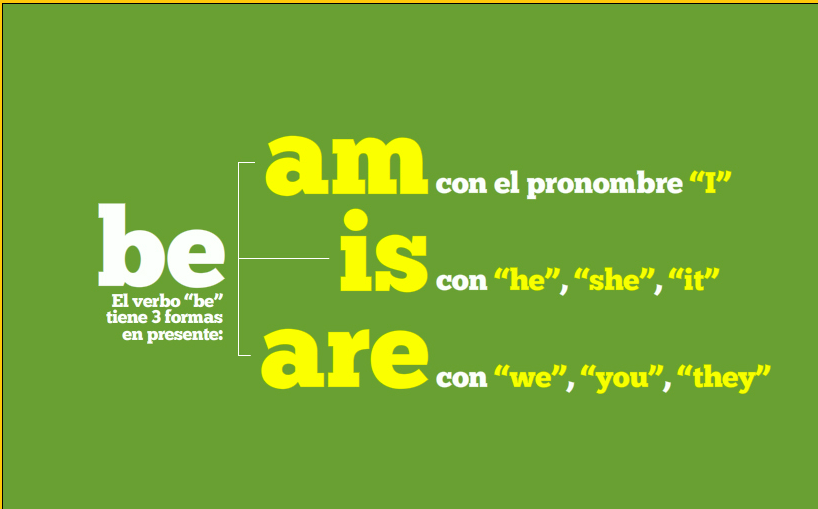 Personal pronouns replace the name of people or objects:In english, it is not posible to identify a form for usted, we use you. Excercises:be: affirmative long and short formsChoose the correct answer.Principio del formularioHi, I Otto.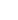  in England.John my friend.New York in the USA. from Germany.Tom and Sue in the classroom.Be: negative formsMake the sentences negative.  Type the words in the box.Principio del formularioI'm in the classroom.Joe and Mel are here.You're from Spain.He's my teacher.We're 12.Paris is in Japan.Final del formularioFinal del formulario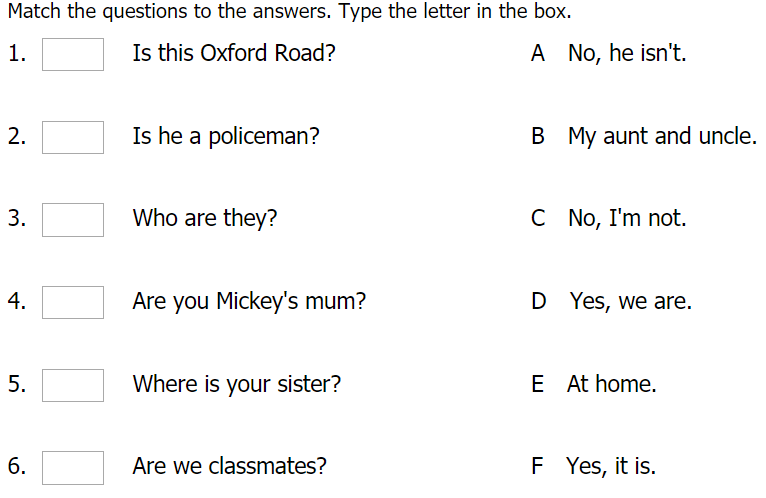 I = yoYou = tú.He = élShe = ellaWe = NosotrosThey = ellosIt se usa para un objeto y animalYou: usted, vosotros, ustedes.